Załącznik Nr 1 do Uchwały Nr XXXV/199/2018Rady Gminy Milejewoz dnia 11 maja 2018 r.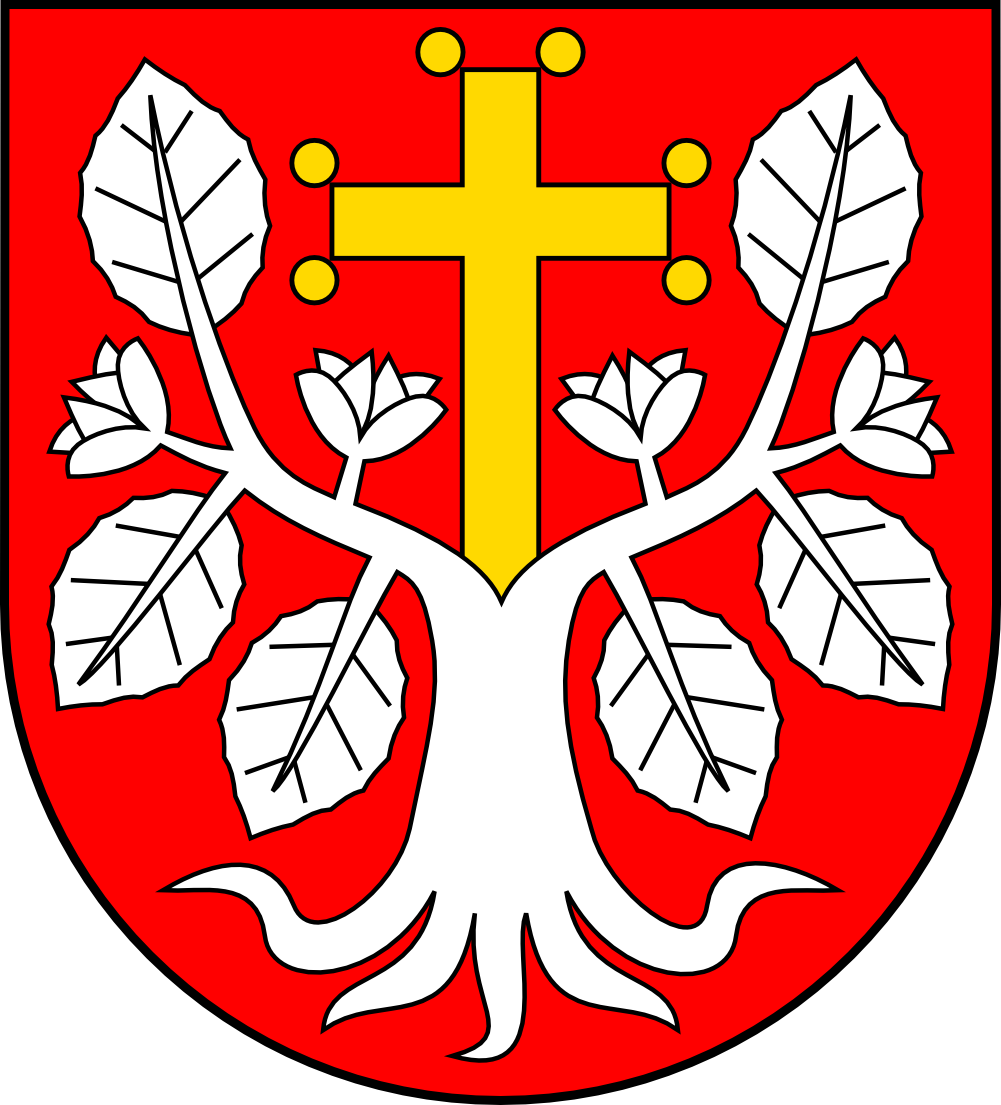 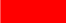 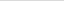 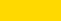 Herb Gminy MilejewoW polu czerwonym buk srebrny o sześciu liściach i czterech owocach, między którego gałęziami, krzyż łaciński złoty, z kulkami na każdym rogu ramion górnego i bocznych.Dopuszcza się, na potrzeby poligrafii i grafiki komputerowej, wyrażanie tynktury złotej przez kolor żółty, srebrnej przez kolor biały. Jednakże wszędzie tam, gdzie jest to technicznie możliwe bez uzyskania barw wizualnie odbiegających od srebra i złota, należy używać barwy srebrnej i złotej. W szczególności przy wyjątkowo uroczystych realizacjach herbu, np. na sztandarze (wówczas do wykonania godeł herbu należy użyć nici srebrnej i złotej), albo ozdobnych futerałach (złota i srebrna farba).			Przewodniczący Rady Gminy	                     Tomasz Kwietniewski